2022 TOCFL Test at TEC-SRMIST Schedule 1. Date: 26th November 2022 (Sat.)2. Time: >Novice level: 10am-12pm>Band A level: 13.30pm-15.30pm(Please attend the venue 10 mins before test time.)3. Deadline: 5pm, 23rd September (Fri.)4. Venue: Taiwan Education Center-SRMIST(Room1107, 11th floor, University Building, SRM Institute of Science and Technology, Kattankulathur, Chennai, India 603203)5. Fees:>Novice- Rs.1500>Band A-Rs.2000(Only Listening and Reading Test in Novice and Band A level)6. Payment information: Account Number: 9180-1007-2229-164Account Holder: LING YUN TSAIBank: Axis Bank LTDBranch: MARAIMALAI NAGARIFSC: UTIB0003393Swift Code: AXISINBB428(Must pay before 5pm on 23rd September.)(Please note the name and take screenshot. Email the payment screenshot & name to “ tecsrm@gmail.com ” to secure your seat.)(Email subject: 2022 TOCFL test fee + Name)7. Test Result: Will be sent to the address mentioned in the form.8.More information about TOCFL test, please visit>> https://tocfl.edu.tw/index.php/home/index9. Should you have any doubt, please write the email to “ tecsrm@gmail.com”Registration form - https://forms.gle/4y8YpsnzkP4fJYUP8QR code- 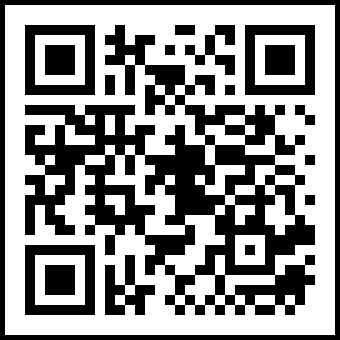 